Bestellung für die KW    von    bis   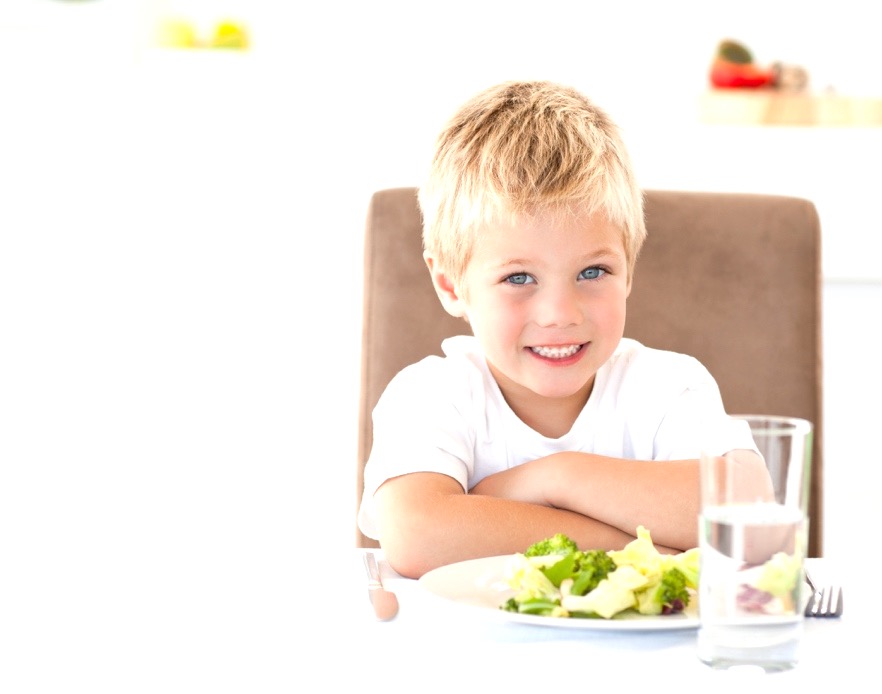 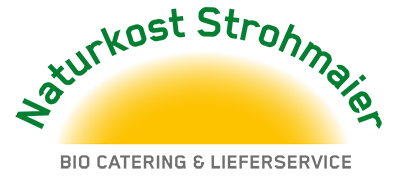                Name der Einrichtung:             Kundennummer:                                Bei Bestellung von Allergieessen bitte hier zusätzlich die genaue Beschreibung eingetragen oder auswählen					STRG + klicken um Bestellung per Mail zu sendenSonstiges/ Infos     1.Portionsgröße auswählen!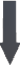 2. Menge auswählen oder eintragen          MontagDienstagMittwochDonnerstagFreitagGeschirrservice  Ja  Nein *Menge*PortionsgrößeArt der Allergie